О проведении публичных слушаний по проекту правил землепользования и застройки Алатырского муниципального округа Чувашской РеспубликиВ соответствии со статьями 31, 32, 33 Градостроительного кодекса Российской Федерации, Федеральным законом от 6 октября 2003 года № 131–ФЗ «Об общих принципах организации местного самоуправления в Российской Федерации», Уставом Алатырского муниципального округа Чувашской Республики, Положением о порядке организации и проведения публичных слушаний на территории Алатырского муниципального округа Чувашской Республики, утвержденного решением Собрания депутатов Алатырского муниципального округа Чувашской Республики от 29.09.2022 № 1/17, постановлением администрации Алатырского муниципального округа от 11.05.2023 № 528 «О подготовке проекта правил землепользования и застройки Алатырского муниципального округа Чувашской Республики»постановляю:Провести публичные слушания по проекту правил землепользования и застройки Алатырского муниципального округа Чувашской Республики в соответствии с графиком проведения публичных слушаний по проекту правил землепользования и застройки Алатырского муниципального округа (Приложение 1).Комиссии по подготовке проекта правил землепользования и застройки Алатырского муниципального округа обеспечить проведение публичных слушаний в соответствии с Положением о порядке организации и проведения публичных слушаний, утвержденным решением Собрания депутатов Алатырского муниципального округа Чувашской Республики от 29.09.2022 № 1/17.Председательствующим на публичных слушаниях назначить Фролова С.В., врио первого заместителя главы администрации – начальника Управления по благоустройству и развитию территорий администрации Алатырского муниципального округа Чувашской Республики.Отделу строительства, архитектуры, дорожного и жилищно-коммунального хозяйства администрации Алатырского муниципального округа организовать:1) проведение экспозиции по проекту правил землепользования и застройки Алатырского муниципального округа по адресу: г. Алатырь, ул. Горшенина, д. 7, каб. 1 с 12.10.2023 года по 03.11.2023 года.2) консультирование посетителей экспозиции по проекту правил землепользования и застройки Алатырского муниципального округа по адресу: г. Алатырь, ул. Горшенина, д. 7, каб. 1, 27.10. 2023 года и 03.11. 2023 года, с 8.00 до 10.00.Предложения и замечания по проекту правил землепользования и застройки Алатырского муниципального округа в письменном виде направлять в Комиссию по подготовке проекта правил землепользования и застройки Алатырского муниципального округа по адресу: г. Алатырь, ул. Ленина, д. 29 (тел. 88353120508).Комиссии по подготовке проекта правил землепользования и застройки Алатырского муниципального округа обеспечить опубликование заключения о результатах публичных слушаний по проекту правил землепользования и застройки Алатырского муниципального округа в течение 10 дней со дня проведения публичных слушаний в средствах массовой информации и разместить на официальном сайте Алатырского муниципального округа.Опубликовать в газете «Вестник Алатырского муниципального округа» оповещение о проведении публичных слушаний по проекту правил землепользования и застройки Алатырского муниципального округа, о месте размещения и контактных телефонах Комиссии по подготовке проекта правил землепользования и застройки Алатырского муниципального округа и разместить на официальном сайте Алатырского муниципального округа в информационно-телекоммуникационной сети «Интернет». Опубликовать настоящее постановление в периодическом печатном издании «Вестник Алатырского муниципального округа» и разместить на официальном сайте Алатырского муниципального округа в информационно-телекоммуникационной сети «Интернет».Настоящее постановление вступает в силу со дня его официального опубликования.Глава Алатырскогомуниципального округа        	                                                                            Н.И. ШпилеваяПриложение 1 к постановлению администрацииАлатырского муниципального округаот 11.10.2023 № 7Графикпроведения публичных слушаний попроекту правил землепользования и застройки Алатырского муниципального округа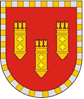 ЧУВАШСКАЯ РЕСПУБЛИКАГЛАВА АЛАТЫРСКОГО МУНИЦИПАЛЬНОГО ОКРУГАПОСТАНОВЛЕНИЕ11.10.2023 № 7г. АлатырьЧĂВАШ РEСПУБЛИКИУЛАТӐР МУНИЦИПАЛИТЕТ ОКРУГӖН ПУҪЛӐХӖЙЫШĂНУ11.10.2023 № 7Улатӑр г.№Наименование территориального отдела Наименованиенаселенного пунктаДата и время проведения публичных слушанийМесто проведения экспозиции и публичных слушаний1Алтышевский село Алтышево поселок Анютино поселок Баевка поселок Борки поселок Знаменка поселок Кученяево поселок Лесной поселок Низовка поселок Новиковка поселок Новое Алтышево 16.10.202313.00Актовый зал МБОУ «Алтышевская ООШ» с. Алтышево ул. Полевая д. 25А2Атратский село Атрать поселок Алтышево-Люльский поселок Атрать поселок Юность 17.10.202313.00Атратский территориальный отдел, с.атрать, ул.Кирова, д.33Ахматовский село Ахматово18.10.202313.00Ахматовский СДК, с.Ахматово, ул.Ленина, д.534Восходскийпоселок Восход поселок Калинино19.10.202313.00Восходский СДК, п. Восход, ул. Ленина, д. 105Иваньково-Ленинский село Иваньково-Ленино поселок Безбожник поселок Соловьевский поселок Шумы23.10.202313.00Иваньково-Ленинский сельский Дом культуры. с. Иваньково-Ленино, ул. Пушкина, д. 1а6Кирскийпоселок Киря поселок Полукиря24.10.202313.00Кирская сельская библиотека, пос. Киря, ул. Сидорина, д. 67Кувакинский село Кувакино село Березовый Майдан село Злобино село Ичиксы25.10.202313.00Кувакинская сельская библиотека, с.Кувакино, ул.Пролетарская, д.188Междуреченскийсело Междуречье село Сурский Майдан поселок Березовая Поляна поселок Первое Мая25.10.202313.00Междуреченский СДК  с. Междуречье, ул. 50 лет ЧАССР, дом № 149Миренскийсело Миренки село Явлеи26.10.202313.00Здание бывшей Миренской школы, с.Миренки ул.Комиссариатская, д.2610Новоайбесинскийсело Новые Айбеси поселок Искра поселок Сальный30.10.202313.00Новоайбесинский территориальный отдел, с.Новые Айбеси,ул. Ленина, д. 3411Октябрьскийпоселок Алтышево31.10.202313.00Октябрьский территориальный отдел, п. Алтышево, ул. Железнодорожная,612Первомайскийпоселок Первомайский поселок Чапаевка01.11.202313.00Первомайский СДК, п.Первомайский, ул.Ленина, д.52 13Сойгинскийсело Сойгино02.11.202313.00Сойгинский СДК, с.Сойгино, ул.К.Маркса. д.№ 3814Староайбесинский село Старые Айбеси деревня Новые Выселки03.11.202313.00МБОУ «Староайбесинская СОШ», с. Старые Айбеси, ул. Школьная, дом 5.15Стемасский село Стемасы07.11.202313.00Стемасский СДК с.Стемасы, ул.Ленина д.12416Чуварлейский село Чуварлеи деревня Ялушево поселок Санаторный20.10.202313.00Административное здание Чуварлейского ТО, с.Чуварлеи, ул.Ворошилова, д.144